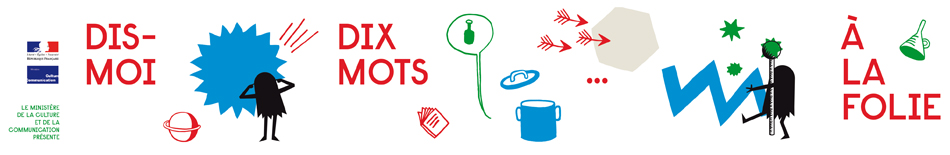 RÈGLEMENT DU CONCOURS «dis-moi dix mots en mille photos  »Plan de localisation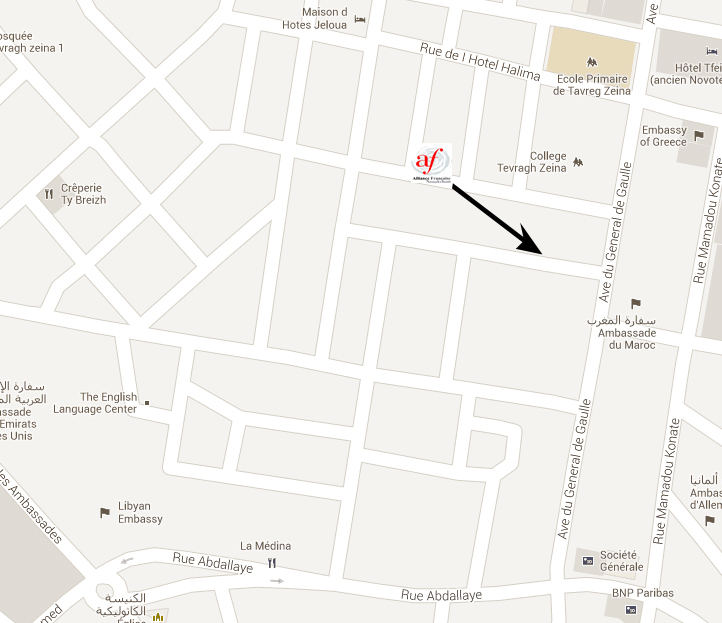 BULLETIN D’INSCRIPTION « dis-moi dix mots en mille photos »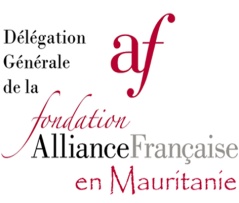 Je soussigné (nom complet) …………………………………………………………………………………………………………………………………………m’inscris au concours « dis-moi dix mots en mille photos » et m’engage à respecter le règlement.J’autorise toutes les photos de ma personne et autorise l’Alliance à les reproduire sur ses supports de communication (site internet, blogue, facebook…).Fait à ………………………(ville), le ……………………………………………….. (jour, mois, année)Objet du concours :«dis-moi dix mots en mille photos  » Travail à réaliser en groupe d’étudiants ou d’amis avec un téléphone portable : un des 10 mots est illustré par 100 photos qui sont prises avec un téléphone portable. Ce travail demande un travail sur informatique : chaque photo mesure 2,7 cm sur 2,7cm et les 100 photos du mot choisi sont assemblées sur une feuille de format A3. Cela forme un carré de 27cm sur 27 cm.Public :Etudiants des Alliance du réseau mauritanien (dont les étudiants d’informatique) et tout publicCalendrier :15 février 2014 : date limite d’inscription16 mars 2014 : remise des réponses à l’Alliance française de Nouakchott17 mars 2014 : réunion du jury à 15 heures à l’Alliance française de Nouakchott23 mars 2014 : annonce des résultats et remise des prix à l’Alliance française de Nouakchott à 18 heures.CoordonnéesPour vous inscrire, remettez le bulletin d’inscription à l’Alliance française de votre régionsoit en le remettant à votre professeur ou à l’administration,soit en l’envoyant à l’adresse électronique suivante : francophonie2014.afnkt@gmail.comRèglement :Le non-respect du calendrier ou du règlement entraînera l’élimination du candidat.Votre production doit ressembler à cela : 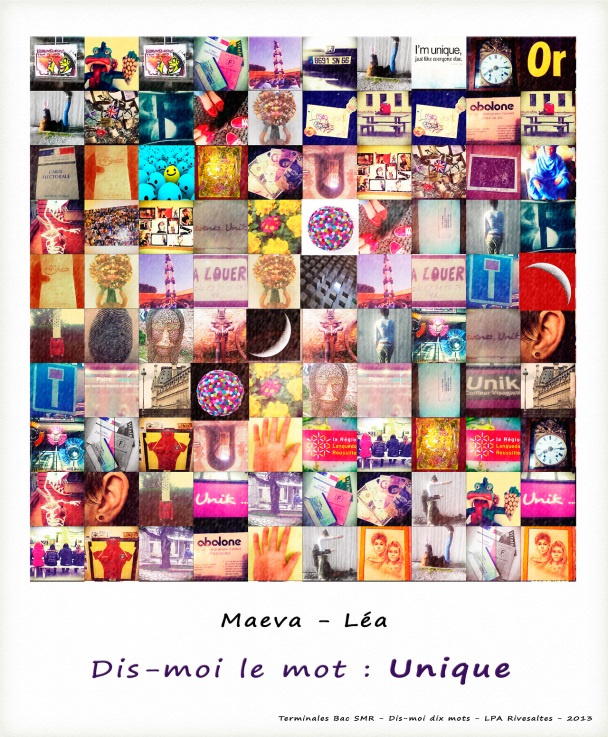 Ressources :Les candidats peuvent pour s’informer et nourrir leur créativité : Consulter les sites des institutions francophones qui organisent la Semaine de la langue française et de la francophonie : en particulier le site du ministère de la culture (http://www.dismoidixmots.culture.fr/?p=16791Poser leurs questions à l’Alliance française en adressant un message à francophonie2014.afnkt@gmail.com